Бургас ул. “Христо Ботев” 42 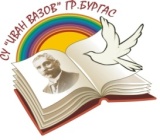 тел/факс 817690- Директор 817694- Зам. директор	       	    web : http://ivazov-burgas.com817693- Канцелария		    	    e-mail: ivazov_bs@abv.bgДо Директоррана СУ „Иван Вазов”БургасЗ А Я В Л Е Н И ЕОт .......................................................................................................................Родител на .........................................................................................................с ЕГН: ………………………………………………….Адрес: ................................................................................................................................GSM: …………………………………………………………………Господин Директор,Моля, да ми бъде издадено удостоверение за преместване за учебната     ............ / .............. г. поради:            1.Преместване в друго училище.            2. Смяна на адрес.            3. По желание на родителя.Дата: ………………….                                                                Подпис: ………………….